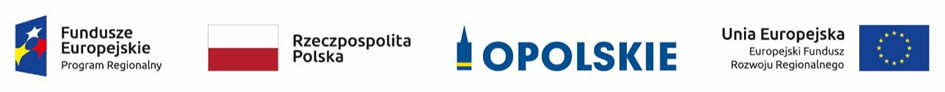 Informacja o składzie Komisji Oceny Projektów powołanej w ramach procedury pozakonkursowej 
dla naborów nr:RPOP.06.01.00-IZ.00-16-001/20, RPOP.06.01.00-IZ.00-16-002/20 
 oraz RPOP.06.01.00-IZ.00-16-003/20  
do działania 6.1 Infrastruktura drogowa RPO WO 2014-2020Źródło: Opracowanie własne na podstawie Protokołów z prac Komisji Oceny Projektów.Lp.Imię i nazwiskoFunkcja1.Jacek PartykaPrzewodniczący Komisji Oceny Projektów (pracownik IOK)2.Katarzyna WójcikSekretarz Komisji Oceny Projektów, członek zespołu oceniającego w ramach kryteriów formalnych (pracownik IOK)3.Monika HadryśCzłonek zespołu oceniającego w ramach kryteriów formalnych (pracownik IOK)4.Bogusław KaczmarekCzłonek zespołu oceniającego w ramach kryteriów formalnych (pracownik IOK)5.Krzysztof BadoraCzłonek zespołu oceniającego w ramach kryterium środowiskowego (ekspert)6.Adam RakCzłonek zespołu oceniającego w ramach kryteriów merytorycznych (ekspert)7.Marcin KuleszaCzłonek zespołu oceniającego w ramach kryteriów merytorycznych (ekspert)8.Iwona MstowskaCzłonek zespołu oceniającego w ramach kryteriów merytorycznych w zakresie analizy finansowej i ekonomicznej (ekspert)